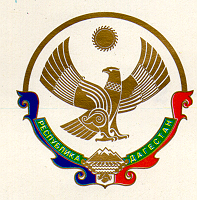 МУНИЦИПАЛЬНОЕ КАЗЕННОЕ ОБЩЕОБРАЗОВАТЕЛЬНОЕ УЧРЕЖДЕНИЕ«ЯМАНСУЙСКАЯ СРЕДНЯЯ ОБЩЕОБРАЗОВАТЕЛЬНАЯ ШКОЛА» с. ЯМАНСУ  НОВОЛАКСКОГО РАЙОНА  РЕСПУБЛИКИ ДАГЕСТАН368169                                                                         с. Ямансу                                                              тел.89282504441                                                             ПРИКАЗОт  «_30__» 08. 2019 г.                                                                                                    № 186Об утверждении Плана мероприятий по обеспечению пожарной безопасностина 2019- 2020 уч. г.В целях обеспечения пожарной безопасности, охраны жизни и здоровья обучающихся и работников, в соответствии с постановлением Правительства РФ от 25.04.2012г. №390 «О противопожарном режиме» (вместе с «Правилами противопожарного режима в Российской Федерации»), Правилами пожарной безопасности для общеобразовательных школ, профессионально-технических училищ, школ-интернатов, детских домов, дошкольных, внешкольных и других учебно-воспитательных учреждений (ППБ-101-89) и в связи с началом нового 2019-2020 учебного года,                                                 ПРИКАЗЫВАЮ: 1. Утвердить План мероприятий по противопожарной безопасности в МКОУ «Ямансуйская СОШ» на 2019-2020 учебный год. 2. Данным Планом руководствоваться при реализации годовых мероприятий в целях соблюдения противопожарного режима в ОУ. 3. Контроль за исполнением данного приказа возлагается на завхоза Алисханова М.Т.Директор МКОУ «Ямансуйская СОШ»:                             М.Э.РашаеваС приказом ознакомлен:                         Алисханов М.Т.ОГРН 1020500909990                      ИНН/КПП 0524005172/052401001